Engineering Design Process Student Activity Sheet 3.3cStudent Name:                                                                     .Tinkercad 3D Modeling OverviewCreate a 3D model chess pawn of your choice. You will use TinkerCad.com for completing your model and share the link with your instructor.Activity - 1create a Tinkercad.com accountNavigate to the Learn section of tinkercad by clicking on the menu item at the upper right-hand side of the screen. Once there, click on the Lesson menu in the upper, middle portion of the screen.Complete the Chess Pawn lesson - https://www.tinkercad.com/learn/overview/O698ZZXIXGFTSXU;collectionId=O2C1PXBIQ2KHCODWhat did you find difficult when completing this lesson?________________________________________________________________________________________________________________________________________________________What did you find easy about completing this lesson?________________________________________________________________________________________________________________________________________________________Activity - 2Click on the rainbow collared set of 9 blocks that spell out tinkercad, located at the left hand side of the screen. This will take you to your personal model storage site within Tinkercad.comClick on Create New Design.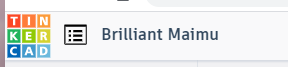 Change the name of your design to Chess Pawn_Last Name, by clicking on the title at the top left hand side of the screen. Create a Chess Pawn. Your design should demonstrate your ability to incorporate multiple shapes - think of the chess pawn lesson you just completed. Your Chess Pawn must be 1-inch in diameter (25mm) and 2 inches tall (50mm).Chess Pawn Model Link____________________________________________________________________________What was your reasoning behind the shape of your Chess Pawn________________________________________________________________________________________________________________________________________________________________________________________________________________________________________________________________________________________________________________Share your model with your instructorClick on the Send To button at the top right of the screenScroll down to the bottom of the pop up screen, to the “Invite people”Click Create Link, Copy LinkSend an email you your teacher with the linkActivity - 3Create a 3 slide presentation over your personally designed Chess PawnSlide #1 - Image with dimensionsSlide #2 - Why you chose specific elements (include a smaller image of your chess pawn without dimensions.)Slide #3 - What did you find easy/difficult (include a smaller image of your chess pawn without dimensions.)